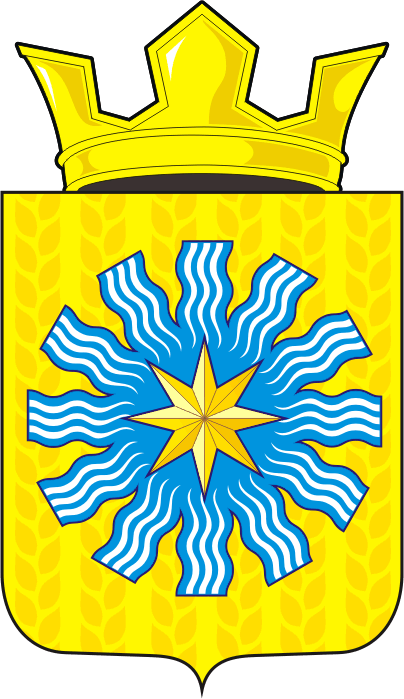 СОВЕТ ДЕПУТАТОВМУНИЦИПАЛЬНОГО ОБРАЗОВАНИЯАЛЕКСАНДРОВСКИЙ СЕЛЬСОВЕТСАРАКТАШСКОГО РАЙОНАОРЕНБУРГСКОЙ ОБЛАСТИТРЕТИЙ СОЗЫВР Е Ш Е Н И Евнеочередного двадцать первого заседания Совета депутатовАлександровского сельсовета третьего созыва21.07.2017                             с. Вторая Александровка                                 № 67О внесении изменений в решение Совета депутатов муниципального образования Александровский сельсовет от 22 декабря 2016 года № 47            «О бюджете муниципального образования  Александровский  сельсовет на 2017 год и  на  плановый период 2018 и 2019 годов.            На основании статей 12, 132 Конституции Российской Федерации, статьи 9 Бюджетного кодекса Российской Федерации, статьи 35 Федерального закона от 06.10.2003 № 131-ФЗ «Об общих принципах организации местного самоуправления в Российской Федерации» и статьи 22 Устава муниципального образования Александровский сельсовет     Совет депутатов Александровского сельсоветаРЕШИЛ:                         	                        1. Внести следующие изменения в решение Совета депутатов МО Александровский сельсовет от 22 декабря 2016 года № 47  «О бюджете муниципального образования Александровский сельсовет на 2017 и на плановый период 2018 и 2019 годов»    1.1. В пункте 1:1)общий объем доходов местного бюджета в сумме 4 439 210,00 рублей;2)общий объем расходов местного бюджета в сумме 4 771 779,26 рублей».3)дефицит местного бюджета в сумме 332 569,26 рублей    1.1. Приложение №1 «Источники внутреннего финансирования дефицита местного бюджета на 2017 и на плановый период 2018 и 2019 годов » изложить в редакции согласно приложению № 1 к настоящему решению;    1.2. Приложение №5 «Поступление доходов в местный бюджет на 2017 и на плановый период 2018 и 2019 годов» изложить в редакции согласно приложению № 2 к настоящему решению;    1.3.Приложение №6 «Распределение бюджетных ассигнований местного бюджета на 2017 и на плановый период 2018 и 2019 годов  по разделам и подразделам расходов классификации расходов бюджетов» изложить в редакции согласно приложению № 3 к настоящему решению;    1.4. Приложение №7 «Распределение бюджетных ассигнований местного бюджета на 2017  и на плановый период 2018 и 2019 годов по разделам и подразделам, целевым статьям и видам расходов, классификации расходов бюджетов» изложить в редакции согласно приложению № 4 к настоящему решению;    1.5. Приложение № 8 «Ведомственная структура расходов местного бюджета на 2017 год и на плановый период 2018 и 2019 годов» изложить в редакции согласно приложению № 5 к настоящему решению;2.  Контроль за исполнением данного решения возложить на постоянную комиссию по бюджетной, налоговой и финансовой политике, собственности и экономическим вопросам, торговле и быту (Кабелькова Т.А.)И.о. председателя Совета депутатов                                            Н.М. МолородоваРазослано: администрации сельсовета, прокурору района, постоянной комиссииПриложение 1к решению СоветаПриложение 1к решению СоветаПриложение 1к решению Советадепутатов Александровского сельсовета депутатов Александровского сельсовета депутатов Александровского сельсовета депутатов Александровского сельсовета депутатов Александровского сельсовета депутатов Александровского сельсовета от 21.07.2017            №  67от 21.07.2017            №  67Источники внутреннего финансирования дефицита местного бюджета Источники внутреннего финансирования дефицита местного бюджета Источники внутреннего финансирования дефицита местного бюджета Источники внутреннего финансирования дефицита местного бюджета Источники внутреннего финансирования дефицита местного бюджета Источники внутреннего финансирования дефицита местного бюджета Источники внутреннего финансирования дефицита местного бюджета Источники внутреннего финансирования дефицита местного бюджета на 2017 год и плановый период 2018 и 2019 годовна 2017 год и плановый период 2018 и 2019 годовна 2017 год и плановый период 2018 и 2019 годовна 2017 год и плановый период 2018 и 2019 годовна 2017 год и плановый период 2018 и 2019 годовна 2017 год и плановый период 2018 и 2019 годовна 2017 год и плановый период 2018 и 2019 годовна 2017 год и плановый период 2018 и 2019 годов(руб)(руб)КодНаименование кода группы, подгруппы, статьи, вида источника финансирования дефицитов бюджетов, кода классификации операций сектора государственного управления, относящихся к источникам финансирования дефицитов бюджетов Российской Федерации2017 год2018 год2018 год2018 год2019 год2019 год000 01 00 00 00 00 0000 000ИСТОЧНИКИ ВНУТРЕННЕГО ФИНАНСИРОВАНИЯ ДЕФИЦИТОВ БЮДЖЕТОВ000000000 01 05 00 00 00 0000 000Изменение остатков средств на счетах по учету средств бюджета000000000 01 05 00 00 00 0000 500Увеличение остатков средств бюджетов-4 439 210-2 789 210-2 789 210-2 789 210-2 854 410-2 854 410000 01 05 02 00 00 0000 500Увеличение прочих остатков средств бюджетов-4 439 210-2 789 210-2 789 210-2 789 210-2 854 410-2 854 410000 01 05 02 01 00 0000 510Увеличение прочих остатков денежных средств бюджетов-4 439 210-2 789 210-2 789 210-2 789 210-2 854 410-2 854 410000 01 05 02 01 10 0000 510Увеличение прочих остатков денежных средств бюджетов поселений-4 439 210-2 789 210-2 789 210-2 789 210-2 854 410-2 854 410000 01 05 00 00 00 0000 600Уменьшение остатков средств бюджетов4 771 7792 789 2102 789 2102 789 2102 854 4102 854 410000 01 05 02 00 00 0000 600Уменьшение прочих остатков средств бюджетов4 771 7792 789 2102 789 2102 789 2102 854 4102 854 410000 01 05 02 01 00 0000 610Уменьшение прочих остатков денежных средств бюджетов4 771 7792 789 2102 789 2102 789 2102 854 4102 854 410000 01 05 02 01 10 0000 610Уменьшение прочих остатков денежных средств бюджетов поселений4 771 7792 789 2102 789 2102 789 2102 854 4102 854 410Приложение 2к решению СоветаПриложение 2к решению СоветаПриложение 2к решению Советадепутатов Александровского сельсовета от 21.07.2017  № 67депутатов Александровского сельсовета от 21.07.2017  № 67Поступление доходов в местный бюджет  на 2017 годПоступление доходов в местный бюджет  на 2017 годПоступление доходов в местный бюджет  на 2017 годПоступление доходов в местный бюджет  на 2017 годПоступление доходов в местный бюджет  на 2017 год и на плановый период 2018 и 2019 годов и на плановый период 2018 и 2019 годов и на плановый период 2018 и 2019 годов и на плановый период 2018 и 2019 годов и на плановый период 2018 и 2019 годов(руб)Код бюджетной классификации Российской ФедерацииНаименование кода дохода бюджета2017 год2018 год2019 год1 00 00000 00 0000 000НАЛОГОВЫЕ И НЕНАЛОГОВЫЕ ДОХОДЫ705 000707 000751 0001 01 00000 00 0000 000НАЛОГИ НА ПРИБЫЛЬ, ДОХОДЫ133 000139 000146 0001 01 02000 01 0000 110Налог на доходы физических лиц133 000139 000146 0001 01 02010 01 0000 110Налог на доходы физических лиц с доходов, источником которых является налоговый агент, за исключением доходов, в отношении которых исчисление и уплата налога осуществляется в соответствии со статьями 227,227¹ и 228 Налогового кодекса Российской Федерации133 000139 000146 0001 03 00000 00 0000 000НАЛОГИ НА ТОВАРЫ (РАБОТЫ, УСЛУГИ), РЕАЛИЗУЕМЫЕ НА ТЕРРИТОРИИ РОССИЙСКОЙ ФЕДЕРАЦИИ301 000297 000334 0001 03 02000 01 0000 110Акцизы по подакцизным товарам (продукции), производимым на территории Российской Федерации301 000297 000334 0001 03 02230 01 0000 110Доходы от уплаты акцизов на дизельное топливо, зачисляемые в бконсолидированные бюджеты субъектов Российской Федерации103 000103 000115 0001 03 02240 01 0000 110Доходы от уплаты акцизов на моторные масла для дизельных и (или) карбюраторных (инжекторных) двигателей, зачисляемые в консолидированные бюджеты субъектов Российской Федерации1 0001 0001 0001 03 02250 01 0000 110Доходы от уплаты акцизов на автомобильный бензин, производимый на территории Российской Федерации, зачисляемые в консолидированные бюджеты субъектов российской Федерации218 000214 000240 0001 03 02260 01 0000 110Доходы от уплаты акцизов на прямогонный бензин, производимый на территории Российской Федерации, зачисляемые в бюджеты субъектов Российской Федерации-21 000-21 000-22 0001 05 00000 00 0000 000НАЛОГИ НА СОВОКУПНЫЙ ДОХОД6 0006 0006 0001 05 01000 00 0000 110Налог, взимаемый в связи с применением упрощенной системы налогообложения0001 05 01011 01 0000 110Налог, взимаемый с налогоплательщиков, выбравших в качестве объекта налогообложения доходы1 05 01020 01 0000 110Налог, взимаемый с налогоплательщиков, выбравших в качестве объекта налогообложения доходы, уменьшенные на величину расходов1 05 03000 01 0000 110Единый сельскохозяйственный налог6 0006 0006 0001 05 03010 01 0000 110Единый сельскохозяйственный налог6 0006 0006 0001 06 00000 00 0000 000НАЛОГИ НА ИМУЩЕСТВО1 06 01000 00 0000 110Налог на имущество физических лиц26 00026 00026 0001 06 01030 10 0000 110Налог на имущество физических лиц, взимаемый по ставкам, применяемым к объектам налогообложения, расположенным в границах поселений26 00026 00026 0001 06 06000 00 0000 110Земельный налог236 000236 000236 0001 06 06033 10 0000 110Земельный налог с организаций, обладающих земельным участком, расположенным в границах сельских  поселений3 0003 0003 0001 06 06043 10 0000 110Земельный налог с физических лиц, обладающих земельным участком, расположенным в границах сельских поселений233 000233 000233 0001 11 00000 00 0000 000ДОХОДЫ ОТ ИСПОЛЬЗОВАНИЯ ИМУЩЕСТВА, НАХОДЯЩЕГОСЯ В ГОСУДАРСТВЕННОЙ И МУНИЦИПАЛЬНОЙ СОБСТВЕННОСТИ3 0003 0003  0001 11 05025 10 0000 120Арендная плата за землю1 11 05035 10 0000 120Доходы от сдачи в аренду имущества3 0003 0003 0001 13 00000 00 0000 000ДОХОДЫ ОТ ОКАЗАНИЯ ПЛАТНЫХ УСЛУГ (РАБОТ) И КОМПЕНСАЦИИ ЗАТРАТ ГОСУДАРСТВА1 13 01000 00 0000 130Доходы от оказания платных услуг (работ)1 13 01995 10 0000 130Прочие доходы от оказания платных услуг (работ) получателями средств бюджетов сельских поселений2 00 00000 00 0000 000БЕЗВОЗМЕЗДНЫЕ ПОСТУПЛЕНИЯ3 734 2102 082 2102 103 4102 02 00000 00 0000 000БЕЗВОЗМЕЗДНЫЕ ПОСТУПЛЕНИЯ ОТ ДРУГИХ БЮДЖЕТОВ БЮДЖЕТНОЙ СИСТЕМЫ РОССИЙСКОЙ ФЕДЕРАЦИИ3 734 7102 082 2102 103 4102 02 10000 00 0000 151Дотации от других бюджетов бюджетной системы Российской Федерации2 391 9002 010 2002 031 4002 02 15001 00 0000 151Дотации бюджетам субъектов Российской Федерации и муниципальных образований1 989 2002 010 2002 031 4002 02 15001 10 0000 151Дотации   бюджетам   сельских поселений на выравнивание бюджетной обеспеченности1 989 2002 010 2002 031 4002 02 15002 00 0000 151Дотации бюджетам на поддержку мер по обеспечению сбалансированности бюджетов402 7002 02 15002 10 0000 151Дотации бюджетам сельских поселений на поддержку мер по обеспечению сбалансированности бюджетов402 700  0 2 02 30000 00 0000 151Субвенции бюджетам субъектов Российской Федерации и муниципальных образований72 01072 01072 0102 02 35930 00 0000 151Субвенции  бюджетам  на государственную  регистрацию  актов  гражданского состояния4 4004 4004 4002 02 35930 10 0000 151Субвенции  бюджетам  поселений   на государственную  регистрацию  актов  гражданского состояния4 4004 4004 4002 02 35118 00 0000 151Субвенции бюджетам на осуществление первичного воинского учета на территориях, где отсутствуют военные комиссариаты67 61067 61067 6102 02 35118 10 0000 151Субвенции бюджетам поселений на осуществление первичного воинского учета на территориях, где отсутствуют военные комиссариаты67 61067 61067 6102 02 40000 00 0000 151Иные межбюджетные трансферты1 270 3002 02 49999 00 0000 151Прочие межбюджетные трансферты ,передаваемые  бюджетам1 270 3002 02 49999 10 0000 151Прочие межбюджетные трансферты, передаваемые бюджетам сельских поселений1 270 300Всего доходов и безвозмездные перечисления4 439 2102 789 2102 854 410Приложение 3Приложение 3Приложение 3к решению Совета депутатовк решению Совета депутатовк решению Совета депутатовАлександровского сельсовета от 21.07.2017  №  67Александровского сельсовета от 21.07.2017  №  67Александровского сельсовета от 21.07.2017  №  67Александровского сельсовета от 21.07.2017  №  67Распределение бюджетных ассигнований местного бюджета  на  2017 годРаспределение бюджетных ассигнований местного бюджета  на  2017 годРаспределение бюджетных ассигнований местного бюджета  на  2017 годРаспределение бюджетных ассигнований местного бюджета  на  2017 годРаспределение бюджетных ассигнований местного бюджета  на  2017 годРаспределение бюджетных ассигнований местного бюджета  на  2017 годРаспределение бюджетных ассигнований местного бюджета  на  2017 годРаспределение бюджетных ассигнований местного бюджета  на  2017 годРаспределение бюджетных ассигнований местного бюджета  на  2017 годРаспределение бюджетных ассигнований местного бюджета  на  2017 годРаспределение бюджетных ассигнований местного бюджета  на  2017 годРаспределение бюджетных ассигнований местного бюджета  на  2017 годРаспределение бюджетных ассигнований местного бюджета  на  2017 год и на плановый период 2018 и 2019 годов по разделам и подразделам расходов классификации расходов  бюджетов и на плановый период 2018 и 2019 годов по разделам и подразделам расходов классификации расходов  бюджетов и на плановый период 2018 и 2019 годов по разделам и подразделам расходов классификации расходов  бюджетов и на плановый период 2018 и 2019 годов по разделам и подразделам расходов классификации расходов  бюджетов и на плановый период 2018 и 2019 годов по разделам и подразделам расходов классификации расходов  бюджетов и на плановый период 2018 и 2019 годов по разделам и подразделам расходов классификации расходов  бюджетов и на плановый период 2018 и 2019 годов по разделам и подразделам расходов классификации расходов  бюджетов и на плановый период 2018 и 2019 годов по разделам и подразделам расходов классификации расходов  бюджетов и на плановый период 2018 и 2019 годов по разделам и подразделам расходов классификации расходов  бюджетов и на плановый период 2018 и 2019 годов по разделам и подразделам расходов классификации расходов  бюджетов и на плановый период 2018 и 2019 годов по разделам и подразделам расходов классификации расходов  бюджетов и на плановый период 2018 и 2019 годов по разделам и подразделам расходов классификации расходов  бюджетов и на плановый период 2018 и 2019 годов по разделам и подразделам расходов классификации расходов  бюджетов(руб.)(руб.)Наименование расходовНаименование расходовНаименование расходовНаименование расходовНаименование расходовНаименование расходовНаименование расходовРаздел, подраздел2017 год2017 год2018 год2019 год2019 годОБЩЕГОСУДАРСТВЕННЫЕ ВОПРОСЫОБЩЕГОСУДАРСТВЕННЫЕ ВОПРОСЫОБЩЕГОСУДАРСТВЕННЫЕ ВОПРОСЫОБЩЕГОСУДАРСТВЕННЫЕ ВОПРОСЫОБЩЕГОСУДАРСТВЕННЫЕ ВОПРОСЫОБЩЕГОСУДАРСТВЕННЫЕ ВОПРОСЫОБЩЕГОСУДАРСТВЕННЫЕ ВОПРОСЫ01001 287 4001 287 4001 307 4001 307 4001 307 400Функционирование высшего должностного лица субъекта Российской Федерации и муниципального образованияФункционирование высшего должностного лица субъекта Российской Федерации и муниципального образованияФункционирование высшего должностного лица субъекта Российской Федерации и муниципального образованияФункционирование высшего должностного лица субъекта Российской Федерации и муниципального образованияФункционирование высшего должностного лица субъекта Российской Федерации и муниципального образованияФункционирование высшего должностного лица субъекта Российской Федерации и муниципального образованияФункционирование высшего должностного лица субъекта Российской Федерации и муниципального образования0102427 400427 400427 400427 400427 400Функционирование Правительства Российской Федерации, высших исполнительных органов государственной власти субъектов Российской Федерации, местных администрацийФункционирование Правительства Российской Федерации, высших исполнительных органов государственной власти субъектов Российской Федерации, местных администрацийФункционирование Правительства Российской Федерации, высших исполнительных органов государственной власти субъектов Российской Федерации, местных администрацийФункционирование Правительства Российской Федерации, высших исполнительных органов государственной власти субъектов Российской Федерации, местных администрацийФункционирование Правительства Российской Федерации, высших исполнительных органов государственной власти субъектов Российской Федерации, местных администрацийФункционирование Правительства Российской Федерации, высших исполнительных органов государственной власти субъектов Российской Федерации, местных администрацийФункционирование Правительства Российской Федерации, высших исполнительных органов государственной власти субъектов Российской Федерации, местных администраций0104860 000860 000880 000 880 000880 000НАЦИОНАЛЬНАЯ ОБОРОНАНАЦИОНАЛЬНАЯ ОБОРОНАНАЦИОНАЛЬНАЯ ОБОРОНАНАЦИОНАЛЬНАЯ ОБОРОНАНАЦИОНАЛЬНАЯ ОБОРОНАНАЦИОНАЛЬНАЯ ОБОРОНАНАЦИОНАЛЬНАЯ ОБОРОНА020067 61067 61067 61067 61067 610Мобилизационная и вневойсковая подготовкаМобилизационная и вневойсковая подготовкаМобилизационная и вневойсковая подготовкаМобилизационная и вневойсковая подготовкаМобилизационная и вневойсковая подготовкаМобилизационная и вневойсковая подготовкаМобилизационная и вневойсковая подготовка020367 61067 61067 61067 61067 610НАЦИОНАЛЬНАЯ БЕЗОПАСНОСТЬ И ПРАВООХРАНИТЕЛЬНАЯ ДЕЯТЕЛЬНОСТЬНАЦИОНАЛЬНАЯ БЕЗОПАСНОСТЬ И ПРАВООХРАНИТЕЛЬНАЯ ДЕЯТЕЛЬНОСТЬНАЦИОНАЛЬНАЯ БЕЗОПАСНОСТЬ И ПРАВООХРАНИТЕЛЬНАЯ ДЕЯТЕЛЬНОСТЬНАЦИОНАЛЬНАЯ БЕЗОПАСНОСТЬ И ПРАВООХРАНИТЕЛЬНАЯ ДЕЯТЕЛЬНОСТЬНАЦИОНАЛЬНАЯ БЕЗОПАСНОСТЬ И ПРАВООХРАНИТЕЛЬНАЯ ДЕЯТЕЛЬНОСТЬНАЦИОНАЛЬНАЯ БЕЗОПАСНОСТЬ И ПРАВООХРАНИТЕЛЬНАЯ ДЕЯТЕЛЬНОСТЬНАЦИОНАЛЬНАЯ БЕЗОПАСНОСТЬ И ПРАВООХРАНИТЕЛЬНАЯ ДЕЯТЕЛЬНОСТЬ030054 40054 40044 40044 40044 400Органы юстицииОрганы юстицииОрганы юстицииОрганы юстицииОрганы юстицииОрганы юстицииОрганы юстиции03044 4004 4004 4004 4004 400Обеспечение пожарной безопасностиОбеспечение пожарной безопасностиОбеспечение пожарной безопасностиОбеспечение пожарной безопасностиОбеспечение пожарной безопасностиОбеспечение пожарной безопасностиОбеспечение пожарной безопасности031040 00040 00040 00040 00040 000Другие вопросы в области национальной безопасности и правоохранительной деятельностиДругие вопросы в области национальной безопасности и правоохранительной деятельностиДругие вопросы в области национальной безопасности и правоохранительной деятельностиДругие вопросы в области национальной безопасности и правоохранительной деятельностиДругие вопросы в области национальной безопасности и правоохранительной деятельностиДругие вопросы в области национальной безопасности и правоохранительной деятельностиДругие вопросы в области национальной безопасности и правоохранительной деятельности03141000010000НАЦИОНАЛЬНАЯ ЭКОНОМИКАНАЦИОНАЛЬНАЯ ЭКОНОМИКАНАЦИОНАЛЬНАЯ ЭКОНОМИКАНАЦИОНАЛЬНАЯ ЭКОНОМИКАНАЦИОНАЛЬНАЯ ЭКОНОМИКАНАЦИОНАЛЬНАЯ ЭКОНОМИКАНАЦИОНАЛЬНАЯ ЭКОНОМИКА0400563 059563 059297 000334 000334 000Дорожное хозяйство(дорожные фонды)Дорожное хозяйство(дорожные фонды)Дорожное хозяйство(дорожные фонды)Дорожное хозяйство(дорожные фонды)Дорожное хозяйство(дорожные фонды)Дорожное хозяйство(дорожные фонды)Дорожное хозяйство(дорожные фонды)0409553 113553 113297 000334 000334 000Другие вопросы в области национальной экономикиДругие вопросы в области национальной экономикиДругие вопросы в области национальной экономикиДругие вопросы в области национальной экономикиДругие вопросы в области национальной экономикиДругие вопросы в области национальной экономикиДругие вопросы в области национальной экономики04129 9469 946ЖИЛИЩНО-КОММУНАЛЬНОЕ ХОЗЯЙСТВОЖИЛИЩНО-КОММУНАЛЬНОЕ ХОЗЯЙСТВОЖИЛИЩНО-КОММУНАЛЬНОЕ ХОЗЯЙСТВОЖИЛИЩНО-КОММУНАЛЬНОЕ ХОЗЯЙСТВОЖИЛИЩНО-КОММУНАЛЬНОЕ ХОЗЯЙСТВОЖИЛИЩНО-КОММУНАЛЬНОЕ ХОЗЯЙСТВОЖИЛИЩНО-КОММУНАЛЬНОЕ ХОЗЯЙСТВО0500186 710186 710135 200163 400163 400БлагоустройствоБлагоустройствоБлагоустройствоБлагоустройствоБлагоустройствоБлагоустройствоБлагоустройство0503186 710186 710135 200163 400163 400КУЛЬТУРА И КИНЕМАТОГРАФИЯКУЛЬТУРА И КИНЕМАТОГРАФИЯКУЛЬТУРА И КИНЕМАТОГРАФИЯКУЛЬТУРА И КИНЕМАТОГРАФИЯКУЛЬТУРА И КИНЕМАТОГРАФИЯКУЛЬТУРА И КИНЕМАТОГРАФИЯКУЛЬТУРА И КИНЕМАТОГРАФИЯ08001 044 9001 044 900937 600937 600937 600КультураКультураКультураКультураКультураКультураКультура08011 044 9001 044 900937 600937 600937 600СОЦИАЛЬНАЯ ПОЛИТИКАСОЦИАЛЬНАЯ ПОЛИТИКАСОЦИАЛЬНАЯ ПОЛИТИКАСОЦИАЛЬНАЯ ПОЛИТИКАСОЦИАЛЬНАЯ ПОЛИТИКАСОЦИАЛЬНАЯ ПОЛИТИКАСОЦИАЛЬНАЯ ПОЛИТИКА10001 567 7001 567 700000Социальное обеспечение населенияСоциальное обеспечение населенияСоциальное обеспечение населенияСоциальное обеспечение населенияСоциальное обеспечение населенияСоциальное обеспечение населенияСоциальное обеспечение населения10031 567 7001 567 700000ИТОГО РАСХОДОВ:ИТОГО РАСХОДОВ:ИТОГО РАСХОДОВ:ИТОГО РАСХОДОВ:ИТОГО РАСХОДОВ:ИТОГО РАСХОДОВ:ИТОГО РАСХОДОВ:4 771 7794 771 7792 789 2102 854 4102 854 410Приложение 4к решению СоветаПриложение 4к решению СоветаПриложение 4к решению СоветаПриложение 4к решению СоветаПриложение 4к решению Советадепутатов Александровского сельсовета  депутатов Александровского сельсовета  депутатов Александровского сельсовета  депутатов Александровского сельсовета  депутатов Александровского сельсовета  депутатов Александровского сельсовета  депутатов Александровского сельсовета  от  21.07.2017 №  68от  21.07.2017 №  68от  21.07.2017 №  68от  21.07.2017 №  68от  21.07.2017 №  68Распределение бюджетных ассигнований из местного бюджета на 2017 годРаспределение бюджетных ассигнований из местного бюджета на 2017 годРаспределение бюджетных ассигнований из местного бюджета на 2017 годРаспределение бюджетных ассигнований из местного бюджета на 2017 годРаспределение бюджетных ассигнований из местного бюджета на 2017 годРаспределение бюджетных ассигнований из местного бюджета на 2017 годРаспределение бюджетных ассигнований из местного бюджета на 2017 годРаспределение бюджетных ассигнований из местного бюджета на 2017 годРаспределение бюджетных ассигнований из местного бюджета на 2017 годРаспределение бюджетных ассигнований из местного бюджета на 2017 годРаспределение бюджетных ассигнований из местного бюджета на 2017 год и на плановый период 2018 и 2019 годов по разделам и подразделам, целевым статьям и видам расходов классификации расходов  бюджетов и на плановый период 2018 и 2019 годов по разделам и подразделам, целевым статьям и видам расходов классификации расходов  бюджетов и на плановый период 2018 и 2019 годов по разделам и подразделам, целевым статьям и видам расходов классификации расходов  бюджетов и на плановый период 2018 и 2019 годов по разделам и подразделам, целевым статьям и видам расходов классификации расходов  бюджетов и на плановый период 2018 и 2019 годов по разделам и подразделам, целевым статьям и видам расходов классификации расходов  бюджетов и на плановый период 2018 и 2019 годов по разделам и подразделам, целевым статьям и видам расходов классификации расходов  бюджетов и на плановый период 2018 и 2019 годов по разделам и подразделам, целевым статьям и видам расходов классификации расходов  бюджетов и на плановый период 2018 и 2019 годов по разделам и подразделам, целевым статьям и видам расходов классификации расходов  бюджетов и на плановый период 2018 и 2019 годов по разделам и подразделам, целевым статьям и видам расходов классификации расходов  бюджетов и на плановый период 2018 и 2019 годов по разделам и подразделам, целевым статьям и видам расходов классификации расходов  бюджетов и на плановый период 2018 и 2019 годов по разделам и подразделам, целевым статьям и видам расходов классификации расходов  бюджетовНаименованиеНаименованиеНаименованиеНаименованиеНаименованиеНаименованиеНаименованиеНаименованиеНаименованиеНаименованиеРазделПодразделКЦСРКВР2017 год2018 год2019 годОБЩЕГОСУДАРСТВЕННЫЕ ВОПРОСЫОБЩЕГОСУДАРСТВЕННЫЕ ВОПРОСЫОБЩЕГОСУДАРСТВЕННЫЕ ВОПРОСЫОБЩЕГОСУДАРСТВЕННЫЕ ВОПРОСЫОБЩЕГОСУДАРСТВЕННЫЕ ВОПРОСЫОБЩЕГОСУДАРСТВЕННЫЕ ВОПРОСЫОБЩЕГОСУДАРСТВЕННЫЕ ВОПРОСЫОБЩЕГОСУДАРСТВЕННЫЕ ВОПРОСЫОБЩЕГОСУДАРСТВЕННЫЕ ВОПРОСЫОБЩЕГОСУДАРСТВЕННЫЕ ВОПРОСЫ010000000000000001 287 4001 307 4001 307 400Функционирование высшего должностного лица субъекта Российской Федерации и муниципального образованияФункционирование высшего должностного лица субъекта Российской Федерации и муниципального образованияФункционирование высшего должностного лица субъекта Российской Федерации и муниципального образованияФункционирование высшего должностного лица субъекта Российской Федерации и муниципального образованияФункционирование высшего должностного лица субъекта Российской Федерации и муниципального образованияФункционирование высшего должностного лица субъекта Российской Федерации и муниципального образованияФункционирование высшего должностного лица субъекта Российской Федерации и муниципального образования01020000000000000427 400427 400427 400Непрограммное направление расходов (непрограммные мероприятия)Непрограммное направление расходов (непрограммные мероприятия)Непрограммное направление расходов (непрограммные мероприятия)Непрограммное направление расходов (непрограммные мероприятия)01027700000000000427 400427 400427 400Глава муниципального образованияГлава муниципального образованияГлава муниципального образования01027700010010000427 400427 400427 400Расходы на выплаты персоналу государственных (муниципальных) органов01027700010010120427 400427 400427 400Функционирование Правительства Российской Федерации, высших исполнительных органов государственной власти субъектов Российской Федерации, местных администрацийФункционирование Правительства Российской Федерации, высших исполнительных органов государственной власти субъектов Российской Федерации, местных администрацийФункционирование Правительства Российской Федерации, высших исполнительных органов государственной власти субъектов Российской Федерации, местных администрацийФункционирование Правительства Российской Федерации, высших исполнительных органов государственной власти субъектов Российской Федерации, местных администрацийФункционирование Правительства Российской Федерации, высших исполнительных органов государственной власти субъектов Российской Федерации, местных администрацийФункционирование Правительства Российской Федерации, высших исполнительных органов государственной власти субъектов Российской Федерации, местных администрацийФункционирование Правительства Российской Федерации, высших исполнительных органов государственной власти субъектов Российской Федерации, местных администраций01040000000000000860 000880 000880 000Непрограммное направление расходов (непрограммные мероприятия)Непрограммное направление расходов (непрограммные мероприятия)Непрограммное направление расходов (непрограммные мероприятия)Непрограммное направление расходов (непрограммные мероприятия)Непрограммное направление расходов (непрограммные мероприятия)01047700000000000860 000880 000880 000Центральный аппаратЦентральный аппарат01047700010020000860 000880 000880 000Расходы на выплаты персоналу государственных (муниципальных) органов01047700010020120660 000660 000660 000Иные закупки товаров, работ и услуг для государственных (муниципальных) нужд01047700010020240199 400219 400219 400Уплата налогов, сборов и иных платежей01047700010020850600600600НАЦИОНАЛЬНАЯ ОБОРОНАНАЦИОНАЛЬНАЯ ОБОРОНАНАЦИОНАЛЬНАЯ ОБОРОНАНАЦИОНАЛЬНАЯ ОБОРОНАНАЦИОНАЛЬНАЯ ОБОРОНАНАЦИОНАЛЬНАЯ ОБОРОНАНАЦИОНАЛЬНАЯ ОБОРОНАНАЦИОНАЛЬНАЯ ОБОРОНАНАЦИОНАЛЬНАЯ ОБОРОНАНАЦИОНАЛЬНАЯ ОБОРОНА02000000000000000Мобилизационная и вневойсковая подготовкаМобилизационная и вневойсковая подготовкаМобилизационная и вневойсковая подготовкаМобилизационная и вневойсковая подготовкаМобилизационная и вневойсковая подготовкаМобилизационная и вневойсковая подготовка0203000000000000067 61067 61067 610Непрограммное направление расходов (непрограммные мероприятия)Непрограммное направление расходов (непрограммные мероприятия)Непрограммное направление расходов (непрограммные мероприятия)Непрограммное направление расходов (непрограммные мероприятия)Непрограммное направление расходов (непрограммные мероприятия)0203770000000000067 61067 61067 610Осуществление первичного воинского учета на территориях, где отсутствуют военные комиссариатыОсуществление первичного воинского учета на территориях, где отсутствуют военные комиссариаты0203770005118000067 61067 61067 610Расходы на выплаты персоналу государственных (муниципальных) органов0203770005118012058 20058 20058 200Иные закупки товаров, работ и услуг для государственных (муниципальных) нужд020377000511802409 4109 4109 410НАЦИОНАЛЬНАЯ БЕЗОПАСНОСТЬ И ПРАВООХРАНИТЕЛЬНАЯ ДЕЯТЕЛЬНОСТЬНАЦИОНАЛЬНАЯ БЕЗОПАСНОСТЬ И ПРАВООХРАНИТЕЛЬНАЯ ДЕЯТЕЛЬНОСТЬНАЦИОНАЛЬНАЯ БЕЗОПАСНОСТЬ И ПРАВООХРАНИТЕЛЬНАЯ ДЕЯТЕЛЬНОСТЬНАЦИОНАЛЬНАЯ БЕЗОПАСНОСТЬ И ПРАВООХРАНИТЕЛЬНАЯ ДЕЯТЕЛЬНОСТЬНАЦИОНАЛЬНАЯ БЕЗОПАСНОСТЬ И ПРАВООХРАНИТЕЛЬНАЯ ДЕЯТЕЛЬНОСТЬНАЦИОНАЛЬНАЯ БЕЗОПАСНОСТЬ И ПРАВООХРАНИТЕЛЬНАЯ ДЕЯТЕЛЬНОСТЬНАЦИОНАЛЬНАЯ БЕЗОПАСНОСТЬ И ПРАВООХРАНИТЕЛЬНАЯ ДЕЯТЕЛЬНОСТЬНАЦИОНАЛЬНАЯ БЕЗОПАСНОСТЬ И ПРАВООХРАНИТЕЛЬНАЯ ДЕЯТЕЛЬНОСТЬНАЦИОНАЛЬНАЯ БЕЗОПАСНОСТЬ И ПРАВООХРАНИТЕЛЬНАЯ ДЕЯТЕЛЬНОСТЬНАЦИОНАЛЬНАЯ БЕЗОПАСНОСТЬ И ПРАВООХРАНИТЕЛЬНАЯ ДЕЯТЕЛЬНОСТЬ0300000000000000054 40044 40044 400Органы юстицииОрганы юстицииОрганы юстицииОрганы юстицииОрганы юстицииОрганы юстицииОрганы юстиции030400000000000004 4004 400 4 400Непрограммное направление расходов (непрограммные мероприятия)Непрограммное направление расходов (непрограммные мероприятия)Непрограммное направление расходов (непрограммные мероприятия)Непрограммное направление расходов (непрограммные мероприятия)Непрограммное направление расходов (непрограммные мероприятия)030477000000000004 4004 4004 400Осуществление переданных органам государственной власти субъектов Российской Федерации в соответствии с пунктом 1 статьи 4 Федерального Закона от 15 ноября 1997 года № 143-ФЗ «Об актах гражданского состояния» полномочий Российской Федерации на государственной регистрации актов гражданского состоянияОсуществление переданных органам государственной власти субъектов Российской Федерации в соответствии с пунктом 1 статьи 4 Федерального Закона от 15 ноября 1997 года № 143-ФЗ «Об актах гражданского состояния» полномочий Российской Федерации на государственной регистрации актов гражданского состояния030477000593000004 4004 4004 400Иные закупки товаров, работ и услуг для государственных (муниципальных) нужд030477000593002404 4004 4004 400Обеспечение пожарной безопасностиОбеспечение пожарной безопасностиОбеспечение пожарной безопасностиОбеспечение пожарной безопасностиОбеспечение пожарной безопасностиОбеспечение пожарной безопасностиОбеспечение пожарной безопасности0310000000000000040 00040 00040 000Непрограммное направление расходов (непрограммные мероприятия)Непрограммное направление расходов (непрограммные мероприятия)Непрограммное направление расходов (непрограммные мероприятия)Непрограммное направление расходов (непрограммные мероприятия)Непрограммное направление расходов (непрограммные мероприятия)0310770000000000040 00040 00040 000Меры поддержки общественных объединений пожарной охраны и добровольных пожарныхМеры поддержки общественных объединений пожарной охраны и добровольных пожарных0310770002001000040 00040 00040 000Иные закупки товаров, работ и услуг для государственных (муниципальных) нужд0310770002001024040 00040 00040 000Другие вопросы в области национальной безопасности и правоохранительной деятельностиДругие вопросы в области национальной безопасности и правоохранительной деятельностиДругие вопросы в области национальной безопасности и правоохранительной деятельностиДругие вопросы в области национальной безопасности и правоохранительной деятельностиДругие вопросы в области национальной безопасности и правоохранительной деятельностиДругие вопросы в области национальной безопасности и правоохранительной деятельностиДругие вопросы в области национальной безопасности и правоохранительной деятельности0314000000000000010 000Непрограммное направление расходов (непрограммные мероприятия)Непрограммное направление расходов (непрограммные мероприятия)Непрограммное направление расходов (непрограммные мероприятия)Непрограммное направление расходов (непрограммные мероприятия)Непрограммное направление расходов (непрограммные мероприятия)0314770000000000010 000Меры поддержки добровольных народных дружинМеры поддержки добровольных народных дружин0314770002004000010 000Иные закупки товаров, работ и услуг для государственных (муниципальных) нужд0314770002004024010 000НАЦИОНАЛЬНАЯ ЭКОНОМИКАНАЦИОНАЛЬНАЯ ЭКОНОМИКАНАЦИОНАЛЬНАЯ ЭКОНОМИКАНАЦИОНАЛЬНАЯ ЭКОНОМИКАНАЦИОНАЛЬНАЯ ЭКОНОМИКАНАЦИОНАЛЬНАЯ ЭКОНОМИКАНАЦИОНАЛЬНАЯ ЭКОНОМИКАНАЦИОНАЛЬНАЯ ЭКОНОМИКАНАЦИОНАЛЬНАЯ ЭКОНОМИКАНАЦИОНАЛЬНАЯ ЭКОНОМИКА04000000000000000563 059297 000334 000Дорожное хозяйство(дорожные фонды)Дорожное хозяйство(дорожные фонды)Дорожное хозяйство(дорожные фонды)Дорожное хозяйство(дорожные фонды)Дорожное хозяйство(дорожные фонды)Дорожное хозяйство(дорожные фонды)04090000000000000553 113297 000334 000Непрограммное направление расходов (непрограммные мероприятия)Непрограммное направление расходов (непрограммные мероприятия)Непрограммное направление расходов (непрограммные мероприятия)Непрограммное направление расходов (непрограммные мероприятия)Непрограммное направление расходов (непрограммные мероприятия)04097700000000000553 113297 000334 000Содержание и ремонт,  капитальный ремонт автомобильных дорог общего пользования и искусственных сооружений на нихСодержание и ремонт,  капитальный ремонт автомобильных дорог общего пользования и искусственных сооружений на них04097700090080000553 113297 000334 000Иные закупки товаров, работ и услуг для государственных (муниципальных) нужд04097700090080240553 113297 000334 000Другие вопросы в области национальной экономикиДругие вопросы в области национальной экономикиДругие вопросы в области национальной экономикиДругие вопросы в области национальной экономикиДругие вопросы в области национальной экономикиДругие вопросы в области национальной экономики041200000000000009 946Непрограммное направление расходов (непрограммные мероприятия)Непрограммное направление расходов (непрограммные мероприятия)Непрограммное направление расходов (непрограммные мероприятия)Непрограммное направление расходов (непрограммные мероприятия)Непрограммное направление расходов (непрограммные мероприятия)041277000000000009 946Финансирование расходов по подготовке документов для внесения в государственный кадастр недвижимости сведений о границах муниципальных образований ,границах населенных пунктовФинансирование расходов по подготовке документов для внесения в государственный кадастр недвижимости сведений о границах муниципальных образований ,границах населенных пунктов041277000900500009 946Иные закупки товаров, работ и услуг для государственных (муниципальных) нужд041277000900502409 946ЖИЛИЩНО-КОММУНАЛЬНОЕ ХОЗЯЙСТВОЖИЛИЩНО-КОММУНАЛЬНОЕ ХОЗЯЙСТВОЖИЛИЩНО-КОММУНАЛЬНОЕ ХОЗЯЙСТВОЖИЛИЩНО-КОММУНАЛЬНОЕ ХОЗЯЙСТВОЖИЛИЩНО-КОММУНАЛЬНОЕ ХОЗЯЙСТВОЖИЛИЩНО-КОММУНАЛЬНОЕ ХОЗЯЙСТВОЖИЛИЩНО-КОММУНАЛЬНОЕ ХОЗЯЙСТВОЖИЛИЩНО-КОММУНАЛЬНОЕ ХОЗЯЙСТВОЖИЛИЩНО-КОММУНАЛЬНОЕ ХОЗЯЙСТВОЖИЛИЩНО-КОММУНАЛЬНОЕ ХОЗЯЙСТВО05000000000000000186 710135 200163 400БлагоустройствоБлагоустройствоБлагоустройствоБлагоустройствоБлагоустройствоБлагоустройствоБлагоустройствоБлагоустройствоБлагоустройство05030000000000000186 710135 200163 400Непрограммное направление расходов (непрограммные мероприятия)Непрограммное направление расходов (непрограммные мероприятия)Непрограммное направление расходов (непрограммные мероприятия)Непрограммное направление расходов (непрограммные мероприятия)Непрограммное направление расходов (непрограммные мероприятия)05037700000000000186 710135 200163 400Прочие мероприятия по благоустройствуПрочие мероприятия по благоустройству05037700090090000186 710135 200163 400Иные закупки товаров, работ и услуг для государственных (муниципальных) нужд05037700090090240186 710135 200163 400КУЛЬТУРА, КИНЕМАТОГРАФИЯКУЛЬТУРА, КИНЕМАТОГРАФИЯКУЛЬТУРА, КИНЕМАТОГРАФИЯКУЛЬТУРА, КИНЕМАТОГРАФИЯКУЛЬТУРА, КИНЕМАТОГРАФИЯКУЛЬТУРА, КИНЕМАТОГРАФИЯКУЛЬТУРА, КИНЕМАТОГРАФИЯКУЛЬТУРА, КИНЕМАТОГРАФИЯКУЛЬТУРА, КИНЕМАТОГРАФИЯКУЛЬТУРА, КИНЕМАТОГРАФИЯ080000000000000001 044 900937 600937 600КультураКультураКультураКультураКультураКультураКультураКультура080100000000000001 044 900937 600937 600Непрограммное направление расходов (непрограммные мероприятия)Непрограммное направление расходов (непрограммные мероприятия)Непрограммное направление расходов (непрограммные мероприятия)Непрограммное направление расходов (непрограммные мероприятия)Непрограммное направление расходов (непрограммные мероприятия)08017700000000000937 600937 600937 600Финансовое обеспечение деятельности в области культуры и кинематографииФинансовое обеспечение деятельности в области культуры и кинематографии08017700070030000937 600937 600937 600Иные закупки товаров, работ и услуг для государственных (муниципальных) нужд08017700070030240333 000333 000333 000Иные межбюджетные трансферты08017700070030540604 600604 600604 600Финансирование социально значимых мероприятийФинансирование социально значимых мероприятий08017700090110000107 300Иные закупки товаров, работ и услуг для государственных (муниципальных) нужд08017700090110240107 300СОЦИАЛЬНАЯ ПОЛИТИКАСОЦИАЛЬНАЯ ПОЛИТИКАСОЦИАЛЬНАЯ ПОЛИТИКАСОЦИАЛЬНАЯ ПОЛИТИКАСОЦИАЛЬНАЯ ПОЛИТИКАСОЦИАЛЬНАЯ ПОЛИТИКАСОЦИАЛЬНАЯ ПОЛИТИКАСОЦИАЛЬНАЯ ПОЛИТИКАСОЦИАЛЬНАЯ ПОЛИТИКАСОЦИАЛЬНАЯ ПОЛИТИКА100000000000000001 567 70000Социальное обеспечение населенияСоциальное обеспечение населенияСоциальное обеспечение населенияСоциальное обеспечение населенияСоциальное обеспечение населенияСоциальное обеспечение населенияСоциальное обеспечение населенияСоциальное обеспечение населения100300000000000001 567 70000Муниципальная программа «Обеспечение жильем молодых семей в МО Александровский сельсовет Саракташского района на 2017 годМуниципальная программа «Обеспечение жильем молодых семей в МО Александровский сельсовет Саракташского района на 2017 годМуниципальная программа «Обеспечение жильем молодых семей в МО Александровский сельсовет Саракташского района на 2017 годМуниципальная программа «Обеспечение жильем молодых семей в МО Александровский сельсовет Саракташского района на 2017 годМуниципальная программа «Обеспечение жильем молодых семей в МО Александровский сельсовет Саракташского района на 2017 год100337000000000001 567 70000Финансирование расходов по предоставлению социальных выплат молодым семьям на строительство (приобретения) жильяФинансирование расходов по предоставлению социальных выплат молодым семьям на строительство (приобретения) жилья100337000L02000001 567 70000Иные межбюджетные трансферты100337000L02005401 567 700 00ИТОГО РАСХОДОВ4 771 7792 789 2102 854 410                                 Приложение 5                                 к решению Совета                                 Приложение 5                                 к решению Совета                                 Приложение 5                                 к решению Совета                                 Приложение 5                                 к решению Совета                                 Приложение 5                                 к решению Совета                                 Приложение 5                                 к решению Совета                                 депутатов Александровского                                  сельсовета от 21.07.2017 № 68                                  депутатов Александровского                                  сельсовета от 21.07.2017 № 68                                  депутатов Александровского                                  сельсовета от 21.07.2017 № 68                                  депутатов Александровского                                  сельсовета от 21.07.2017 № 68                                  депутатов Александровского                                  сельсовета от 21.07.2017 № 68                                  депутатов Александровского                                  сельсовета от 21.07.2017 № 68                                  депутатов Александровского                                  сельсовета от 21.07.2017 № 68                                  депутатов Александровского                                  сельсовета от 21.07.2017 № 68 Ведомственная структура расходов местного бюджета на 2017 год Ведомственная структура расходов местного бюджета на 2017 год Ведомственная структура расходов местного бюджета на 2017 год Ведомственная структура расходов местного бюджета на 2017 год Ведомственная структура расходов местного бюджета на 2017 год Ведомственная структура расходов местного бюджета на 2017 год Ведомственная структура расходов местного бюджета на 2017 год Ведомственная структура расходов местного бюджета на 2017 год Ведомственная структура расходов местного бюджета на 2017 год Ведомственная структура расходов местного бюджета на 2017 год Ведомственная структура расходов местного бюджета на 2017 год Ведомственная структура расходов местного бюджета на 2017 год Ведомственная структура расходов местного бюджета на 2017 год Ведомственная структура расходов местного бюджета на 2017 год Ведомственная структура расходов местного бюджета на 2017 год Ведомственная структура расходов местного бюджета на 2017 год Ведомственная структура расходов местного бюджета на 2017 год Ведомственная структура расходов местного бюджета на 2017 год Ведомственная структура расходов местного бюджета на 2017 год Ведомственная структура расходов местного бюджета на 2017 год Ведомственная структура расходов местного бюджета на 2017 год Ведомственная структура расходов местного бюджета на 2017 год и на плановый период 2018 и 2019 годов и на плановый период 2018 и 2019 годов и на плановый период 2018 и 2019 годов и на плановый период 2018 и 2019 годов и на плановый период 2018 и 2019 годов и на плановый период 2018 и 2019 годов и на плановый период 2018 и 2019 годов и на плановый период 2018 и 2019 годов и на плановый период 2018 и 2019 годов и на плановый период 2018 и 2019 годов и на плановый период 2018 и 2019 годов и на плановый период 2018 и 2019 годов и на плановый период 2018 и 2019 годов и на плановый период 2018 и 2019 годов и на плановый период 2018 и 2019 годов и на плановый период 2018 и 2019 годов и на плановый период 2018 и 2019 годов и на плановый период 2018 и 2019 годов и на плановый период 2018 и 2019 годов и на плановый период 2018 и 2019 годов и на плановый период 2018 и 2019 годов и на плановый период 2018 и 2019 годов (руб.)(руб.)(руб.)(руб.)НаименованиеНаименованиеНаименованиеНаименованиеНаименованиеНаименованиеНаименованиеКВСРКВСРРазделРазделПодразделКЦСРКЦСРКЦСРКВРКВР2017 год2018 год2018 год2019 год2019 годАдминистрация Александровского сельсоветаАдминистрация Александровского сельсоветаАдминистрация Александровского сельсоветаАдминистрация Александровского сельсоветаАдминистрация Александровского сельсоветаАдминистрация Александровского сельсоветаАдминистрация Александровского сельсовета1201200000000000000000000000000000000000000000004 771 7792 789 2102 789 2102 854 4102 854 410ОБЩЕГОСУДАРСТВЕННЫЕ ВОПРОСЫОБЩЕГОСУДАРСТВЕННЫЕ ВОПРОСЫОБЩЕГОСУДАРСТВЕННЫЕ ВОПРОСЫОБЩЕГОСУДАРСТВЕННЫЕ ВОПРОСЫОБЩЕГОСУДАРСТВЕННЫЕ ВОПРОСЫОБЩЕГОСУДАРСТВЕННЫЕ ВОПРОСЫОБЩЕГОСУДАРСТВЕННЫЕ ВОПРОСЫ1201200101000000000000000000000000000000000000001 287 4001 307 4001 307 4001 307 4001 307 400Функционирование высшего должностного лица субъекта Российской Федерации и муниципального образованияФункционирование высшего должностного лица субъекта Российской Федерации и муниципального образованияФункционирование высшего должностного лица субъекта Российской Федерации и муниципального образованияФункционирование высшего должностного лица субъекта Российской Федерации и муниципального образованияФункционирование высшего должностного лица субъекта Российской Федерации и муниципального образования1201200101020000000000000000000000000000000000000000000427 400427 400427 400427 400427 400Непрограммное направление расходов (непрограммные мероприятия)Непрограммное направление расходов (непрограммные мероприятия)Непрограммное направление расходов (непрограммные мероприятия)Непрограммное направление расходов (непрограммные мероприятия)1201200101027700000000770000000077000000007700000000000427 400427 400427 400427 400427 400Глава муниципального образованияГлава муниципального образованияГлава муниципального образования1201200101027700010010770001001077000100107700010010000427 400427 400427 400427 400427 400Расходы на выплаты персоналу государственных (муниципальных) органовРасходы на выплаты персоналу государственных (муниципальных) органов1201200101027700010010770001001077000100107700010010120427 400427 400427 400427 400427 400Фонд оплаты труда государственных (муниципальных) органовФонд оплаты труда государственных (муниципальных) органов1201200101027700010010770001001077000100107700010010121330 000330 000330 000330 000330 000Взносы по обязательному социальному страхованию на выплаты денежного содержания и иные выплаты работникам государственных (муниципальных) органовВзносы по обязательному социальному страхованию на выплаты денежного содержания и иные выплаты работникам государственных (муниципальных) органов120120010102770001001077000100107700010010770001001012997 40097 40097 40097 40097 400Функционирование Правительства Российской Федерации, высших исполнительных органов государственной власти субъектов Российской Федерации, местных администрацийФункционирование Правительства Российской Федерации, высших исполнительных органов государственной власти субъектов Российской Федерации, местных администрацийФункционирование Правительства Российской Федерации, высших исполнительных органов государственной власти субъектов Российской Федерации, местных администрацийФункционирование Правительства Российской Федерации, высших исполнительных органов государственной власти субъектов Российской Федерации, местных администрацийФункционирование Правительства Российской Федерации, высших исполнительных органов государственной власти субъектов Российской Федерации, местных администраций1201200101040000000000000000000000000000000000000000000860 000880 000880 000880 000880 000Непрограммное направление расходов (непрограммные мероприятия)Непрограммное направление расходов (непрограммные мероприятия)Непрограммное направление расходов (непрограммные мероприятия)Непрограммное направление расходов (непрограммные мероприятия)1201200101047700000000770000000077000000007700000000000860 000880 000880 000880 000880 000Центральный аппаратЦентральный аппаратЦентральный аппарат1201200101047700010020770001002077000100207700010020000860 000880 000880 000880 000880 000Расходы на выплаты персоналу государственных (муниципальных) органовРасходы на выплаты персоналу государственных (муниципальных) органов1201200101047700010020770001002077000100207700010020120660 000660 000660 000660 000660 000Фонд оплаты труда государственных (муниципальных) органовФонд оплаты труда государственных (муниципальных) органов1201200101047700010020770001002077000100207700010020121507 000507 000507 000507 000507 000Взносы по обязательному социальному страхованию на выплаты денежного содержания и иные выплаты работникам государственных (муниципальных) органовВзносы по обязательному социальному страхованию на выплаты денежного содержания и иные выплаты работникам государственных (муниципальных) органов1201200101047700010020770001002077000100207700010020129153 000153 000153 000153 000153 000Иные закупки товаров, работ и услуг для государственных (муниципальных) нуждИные закупки товаров, работ и услуг для государственных (муниципальных) нужд1201200101047700010020770001002077000100207700010020240199 400219 400219 400219 400219 400Закупка товаров, работ и услуг в сфере информационно-коммуникационных технологийЗакупка товаров, работ и услуг в сфере информационно-коммуникационных технологий120120010104770001002077000100207700010020770001002024292 00097 00097 00097 00097 000Прочая закупка товаров, работ и услуг для обеспечения государственных (муниципальных) нуждПрочая закупка товаров, работ и услуг для обеспечения государственных (муниципальных) нужд1201200101047700010020770001002077000100207700010020244107 400122 400122 400122 400122 400Уплата налогов, сборов и иных платежейУплата налогов, сборов и иных платежей1201200101047700010020770001002077000100207700010020850600600600600600Уплата иных платежейУплата иных платежей1201200101047700010020770001002077000100207700010020853600600600600600НАЦИОНАЛЬНАЯ ОБОРОНАНАЦИОНАЛЬНАЯ ОБОРОНАНАЦИОНАЛЬНАЯ ОБОРОНАНАЦИОНАЛЬНАЯ ОБОРОНАНАЦИОНАЛЬНАЯ ОБОРОНАНАЦИОНАЛЬНАЯ ОБОРОНАНАЦИОНАЛЬНАЯ ОБОРОНА120120020200000000000000000000000000000000000000000000067 61067 61067 61067 61067 610Мобилизационная и вневойсковая подготовкаМобилизационная и вневойсковая подготовкаМобилизационная и вневойсковая подготовкаМобилизационная и вневойсковая подготовкаМобилизационная и вневойсковая подготовка120120020203000000000000000000000000000000000000000000067 61067 61067 61067 61067 610Непрограммное направление расходов (непрограммные мероприятия)Непрограммное направление расходов (непрограммные мероприятия)Непрограммное направление расходов (непрограммные мероприятия)Непрограммное направление расходов (непрограммные мероприятия)120120020203770000000077000000007700000000770000000000067 61067 61067 61067 61067 610Осуществление первичного воинского учета на территориях, где отсутствуют военные комиссариатыОсуществление первичного воинского учета на территориях, где отсутствуют военные комиссариатыОсуществление первичного воинского учета на территориях, где отсутствуют военные комиссариаты120120020203770005118077000511807700051180770005118000067 61067 61067 61067 61067 610Расходы на выплаты персоналу государственных (муниципальных) органовРасходы на выплаты персоналу государственных (муниципальных) органов120120020203770005118077000511807700051180770005118012058 20058 20058 20058 20058 200Фонд оплаты труда государственных (муниципальных) органовФонд оплаты труда государственных (муниципальных) органов120120020203770005118077000511807700051180770005118012144 70044 70044 70044 70044 700Взносы по обязательному социальному страхованию на выплаты денежного содержания и иные выплаты работникам государственных (муниципальных) органовВзносы по обязательному социальному страхованию на выплаты денежного содержания и иные выплаты работникам государственных (муниципальных) органов120120020203770005118077000511807700051180770005118012913 50013 50013 50013 50013 500Иные закупки товаров, работ и услуг для государственных (муниципальных) нуждИные закупки товаров, работ и услуг для государственных (муниципальных) нужд12012002020377000511807700051180770005118077000511802409 4109 4109 4109 4109 410Прочая закупка товаров, работ и услуг для обеспечения государственных (муниципальных) нуждПрочая закупка товаров, работ и услуг для обеспечения государственных (муниципальных) нужд12012002020377000511807700051180770005118077000511802449 4109 4109 4109 4109 410НАЦИОНАЛЬНАЯ БЕЗОПАСНОСТЬ И ПРАВООХРАНИТЕЛЬНАЯ ДЕЯТЕЛЬНОСТЬНАЦИОНАЛЬНАЯ БЕЗОПАСНОСТЬ И ПРАВООХРАНИТЕЛЬНАЯ ДЕЯТЕЛЬНОСТЬНАЦИОНАЛЬНАЯ БЕЗОПАСНОСТЬ И ПРАВООХРАНИТЕЛЬНАЯ ДЕЯТЕЛЬНОСТЬНАЦИОНАЛЬНАЯ БЕЗОПАСНОСТЬ И ПРАВООХРАНИТЕЛЬНАЯ ДЕЯТЕЛЬНОСТЬНАЦИОНАЛЬНАЯ БЕЗОПАСНОСТЬ И ПРАВООХРАНИТЕЛЬНАЯ ДЕЯТЕЛЬНОСТЬНАЦИОНАЛЬНАЯ БЕЗОПАСНОСТЬ И ПРАВООХРАНИТЕЛЬНАЯ ДЕЯТЕЛЬНОСТЬНАЦИОНАЛЬНАЯ БЕЗОПАСНОСТЬ И ПРАВООХРАНИТЕЛЬНАЯ ДЕЯТЕЛЬНОСТЬ120120030300000000000000000000000000000000000000000000054 40044 40044 40044 40044 400Органы юстицииОрганы юстицииОрганы юстицииОрганы юстицииОрганы юстиции12012003030400000000000000000000000000000000000000000004 4004 4004 4004 4004 400Непрограммное направление расходов (непрограммные мероприятия)Непрограммное направление расходов (непрограммные мероприятия)Непрограммное направление расходов (непрограммные мероприятия)Непрограммное направление расходов (непрограммные мероприятия)12012003030477000000007700000000770000000077000000000004 4004 4004 4004 4004 400Осуществление переданных органам государственной власти субъектов Российской Федерации в соответствии с пунктом 1 статьи 4 Федерального Закона от 15 ноября 1997 года № 143-ФЗ «Об актах гражданского состояния» полномочий Российской Федерации на государственной регистрации актов гражданского состоянияОсуществление переданных органам государственной власти субъектов Российской Федерации в соответствии с пунктом 1 статьи 4 Федерального Закона от 15 ноября 1997 года № 143-ФЗ «Об актах гражданского состояния» полномочий Российской Федерации на государственной регистрации актов гражданского состоянияОсуществление переданных органам государственной власти субъектов Российской Федерации в соответствии с пунктом 1 статьи 4 Федерального Закона от 15 ноября 1997 года № 143-ФЗ «Об актах гражданского состояния» полномочий Российской Федерации на государственной регистрации актов гражданского состояния12012003030477000593007700059300770005930077000593000004 4004 4004 4004 4004 400Иные закупки товаров, работ и услуг для государственных (муниципальных) нуждИные закупки товаров, работ и услуг для государственных (муниципальных) нужд12012003030477000593007700059300770005930077000593002404 4004 4004 4004 4004 400Прочая закупка товаров, работ и услуг для обеспечения государственных (муниципальных) нуждПрочая закупка товаров, работ и услуг для обеспечения государственных (муниципальных) нужд12012003030477000593007700059300770005930077000593002444 4004 4004 4004 4004 400Обеспечение пожарной безопасностиОбеспечение пожарной безопасностиОбеспечение пожарной безопасностиОбеспечение пожарной безопасностиОбеспечение пожарной безопасности120120030310000000000000000000000000000000000000000000040 00040 00040 00040 00040 000Непрограммное направление расходов (непрограммные мероприятия)Непрограммное направление расходов (непрограммные мероприятия)Непрограммное направление расходов (непрограммные мероприятия)Непрограммное направление расходов (непрограммные мероприятия)120120030310770000000077000000007700000000770000000000040 00040 00040 00040 00040 000Меры поддержки общественных объединений пожарной охраны и добровольных пожарныхМеры поддержки общественных объединений пожарной охраны и добровольных пожарныхМеры поддержки общественных объединений пожарной охраны и добровольных пожарных120120030310770002001077000200107700020010770002001000040 00040 00040 00040 00040 000Иные закупки товаров, работ и услуг для государственных (муниципальных) нуждИные закупки товаров, работ и услуг для государственных (муниципальных) нужд120120030310770002001077000200107700020010770002001024040 00040 00040 00040 00040 000Прочая закупка товаров, работ и услуг для обеспечения государственных (муниципальных) нуждПрочая закупка товаров, работ и услуг для обеспечения государственных (муниципальных) нужд120120030310770002001077000200107700020010770002001024440 00040 00040 00040 00040 000Другие вопросы в области национальной безопасности и правоохранительной деятельностиДругие вопросы в области национальной безопасности и правоохранительной деятельностиДругие вопросы в области национальной безопасности и правоохранительной деятельностиДругие вопросы в области национальной безопасности и правоохранительной деятельностиДругие вопросы в области национальной безопасности и правоохранительной деятельности120120030314000000000000000000000000000000000000000000010 000Непрограммное направление расходов (непрограммные мероприятия)Непрограммное направление расходов (непрограммные мероприятия)Непрограммное направление расходов (непрограммные мероприятия)Непрограммное направление расходов (непрограммные мероприятия)120120030314770000000077000000007700000000770000000000010 000Меры поддержки добровольных народных дружинМеры поддержки добровольных народных дружинМеры поддержки добровольных народных дружин120120030314770002004077000200407700020040770002004000010 000Иные закупки товаров, работ и услуг для государственных (муниципальных) нуждИные закупки товаров, работ и услуг для государственных (муниципальных) нужд120120030314770002004077000200407700020040770002004024010 000Прочая закупка товаров, работ и услуг для обеспечения государственных (муниципальных) нуждПрочая закупка товаров, работ и услуг для обеспечения государственных (муниципальных) нужд120120030314770002004077000200407700020040770002004024410 00040 00040 000НАЦИОНАЛЬНАЯ ЭКОНОМИКАНАЦИОНАЛЬНАЯ ЭКОНОМИКАНАЦИОНАЛЬНАЯ ЭКОНОМИКАНАЦИОНАЛЬНАЯ ЭКОНОМИКАНАЦИОНАЛЬНАЯ ЭКОНОМИКАНАЦИОНАЛЬНАЯ ЭКОНОМИКАНАЦИОНАЛЬНАЯ ЭКОНОМИКА1201200404000000000000000000000000000000000000000000000563 059297 000297 000334 000334 000Дорожное хозяйство(дорожные фонды)Дорожное хозяйство(дорожные фонды)Дорожное хозяйство(дорожные фонды)Дорожное хозяйство(дорожные фонды)Дорожное хозяйство(дорожные фонды)1201200404090000000000000000000000000000000000000000000553 113297 000297 000334 000334 000Непрограммное направление расходов (непрограммные мероприятия)Непрограммное направление расходов (непрограммные мероприятия)Непрограммное направление расходов (непрограммные мероприятия)Непрограммное направление расходов (непрограммные мероприятия)1201200404097700000000770000000077000000007700000000000553 113 297 000297 000334 000334 000Содержание и ремонт,  капитальный ремонт автомобильных дорог общего пользования и искусственных сооружений на нихСодержание и ремонт,  капитальный ремонт автомобильных дорог общего пользования и искусственных сооружений на нихСодержание и ремонт,  капитальный ремонт автомобильных дорог общего пользования и искусственных сооружений на них1201200404097700090080770009008077000900807700090080000553 113297 000297 000334 000334 000Иные закупки товаров, работ и услуг для государственных (муниципальных) нуждИные закупки товаров, работ и услуг для государственных (муниципальных) нужд1201200404097700090080770009008077000900807700090080240553 113297 000297 000334 000334 000Прочая закупка товаров, работ и услуг для обеспечения государственных (муниципальных) нуждПрочая закупка товаров, работ и услуг для обеспечения государственных (муниципальных) нужд1201200404097700090080770009008077000900807700090080244553 113297 000297 000334 000334 000Другие вопросы в области национальной экономикиДругие вопросы в области национальной экономикиДругие вопросы в области национальной экономикиДругие вопросы в области национальной экономикиДругие вопросы в области национальной экономики12012004041200000000000000000000000000000000000000000009 946Непрограммное направление расходов (непрограммные мероприятия)Непрограммное направление расходов (непрограммные мероприятия)Непрограммное направление расходов (непрограммные мероприятия)Непрограммное направление расходов (непрограммные мероприятия)12012004041277000000007700000000770000000077000000000009 946 Финансирование расходов по подготовке документов для внесения в государственный кадастр недвижимости сведений о границах муниципальных образований, границах населенных пунктовФинансирование расходов по подготовке документов для внесения в государственный кадастр недвижимости сведений о границах муниципальных образований, границах населенных пунктовФинансирование расходов по подготовке документов для внесения в государственный кадастр недвижимости сведений о границах муниципальных образований, границах населенных пунктов12012004041277000900507700090050770009005077000900500009 946Иные закупки товаров, работ и услуг для государственных (муниципальных) нуждИные закупки товаров, работ и услуг для государственных (муниципальных) нужд12012004041277000900507700090050770009005077000900502409 946Прочая закупка товаров, работ и услуг для обеспечения государственных (муниципальных) нуждПрочая закупка товаров, работ и услуг для обеспечения государственных (муниципальных) нужд12012004041277000900507700090050770009005077000900502449 946ЖИЛИЩНО-КОММУНАЛЬНОЕ ХОЗЯЙСТВОЖИЛИЩНО-КОММУНАЛЬНОЕ ХОЗЯЙСТВОЖИЛИЩНО-КОММУНАЛЬНОЕ ХОЗЯЙСТВОЖИЛИЩНО-КОММУНАЛЬНОЕ ХОЗЯЙСТВОЖИЛИЩНО-КОММУНАЛЬНОЕ ХОЗЯЙСТВОЖИЛИЩНО-КОММУНАЛЬНОЕ ХОЗЯЙСТВОЖИЛИЩНО-КОММУНАЛЬНОЕ ХОЗЯЙСТВО1201200505000000000000000000000000000000000000000000000186 710135 200135 200163 400163 400БлагоустройствоБлагоустройствоБлагоустройствоБлагоустройствоБлагоустройство1201200505030000000000000000000000000000000000000000000186 710135 200135 200163 400163 400Непрограммное направление расходов (непрограммные мероприятия)Непрограммное направление расходов (непрограммные мероприятия)Непрограммное направление расходов (непрограммные мероприятия)Непрограммное направление расходов (непрограммные мероприятия)1201200505037700000000770000000077000000007700000000000186 710135 200135 200163 400163 400Прочие мероприятия по благоустройствуПрочие мероприятия по благоустройствуПрочие мероприятия по благоустройству1201200505037700090090770009009077000900907700090090000186 710135 200135 200163 400163 400Иные закупки товаров, работ и услуг для государственных (муниципальных) нуждИные закупки товаров, работ и услуг для государственных (муниципальных) нужд1201200505037700090090770009009077000900907700090090240186 710135 200135 200163 400163 400Прочая закупка товаров, работ и услуг для обеспечения государственных (муниципальных) нуждПрочая закупка товаров, работ и услуг для обеспечения государственных (муниципальных) нужд1201200505037700090090770009009077000900907700090090244186 710135 200135 200163 400163 400КУЛЬТУРА И КИНЕМАТОГРАФИЯКУЛЬТУРА И КИНЕМАТОГРАФИЯКУЛЬТУРА И КИНЕМАТОГРАФИЯКУЛЬТУРА И КИНЕМАТОГРАФИЯКУЛЬТУРА И КИНЕМАТОГРАФИЯКУЛЬТУРА И КИНЕМАТОГРАФИЯКУЛЬТУРА И КИНЕМАТОГРАФИЯ12012008080000000000000000000000000000000000000000000001 044 900 937 600937 600937 600937 600КультураКультураКультураКультураКультура12012008080100000000000000000000000000000000000000000001 044 900937 600937 600937 600937 600Непрограммное направление расходов (непрограммные мероприятия)Непрограммное направление расходов (непрограммные мероприятия)Непрограммное направление расходов (непрограммные мероприятия)Непрограммное направление расходов (непрограммные мероприятия)12012008080177000000007700000000770000000077000000000001 044 900937 600937 600937 600937 600Финансовое обеспечение деятельности в области культуры и кинематографииФинансовое обеспечение деятельности в области культуры и кинематографииФинансовое обеспечение деятельности в области культуры и кинематографии1201200808017700070030770007003077000700307700070030000937 600937 600937 600937 600937 600Иные закупки товаров, работ и услуг для государственных (муниципальных) нуждИные закупки товаров, работ и услуг для государственных (муниципальных) нужд1201200808017700070030770007003077000700307700070030240333 000333 000333 000333 000333 000Прочая закупка товаров, работ и услуг для обеспечения государственных (муниципальных) нуждПрочая закупка товаров, работ и услуг для обеспечения государственных (муниципальных) нужд1201200808017700070030770007003077000700307700070030244333 000333 000333 000333 000333 000Межбюджетные трансфертыМежбюджетные трансферты1201200808017700070030770007003077000700307700070030500604 600604 600604 600604 00604 00Иные межбюджетные трансфертыИные межбюджетные трансферты1201200808017700070030770007003077000700307700070030540604 600604 600604 600604 00604 00Финансирование социально значимых мероприятийФинансирование социально значимых мероприятийФинансирование социально значимых мероприятий1201200808017700090110770009011077000901107700090110000107 300Иные закупки товаров, работ и услуг для государственных (муниципальных) нуждИные закупки товаров, работ и услуг для государственных (муниципальных) нужд1201200808017700090110770009011077000901107700090110240107 300Прочая закупка товаров, работ и услуг для обеспечения государственных (муниципальных) нуждПрочая закупка товаров, работ и услуг для обеспечения государственных (муниципальных) нужд1201200808017700090110770009011077000901107700090110244107 300Иные межбюджетные трансфертыИные межбюджетные трансферты1201200808017700070030770007003077000700307700070030540604 600604 600604 600604 00604 00СОЦИАЛЬНАЯ ПОЛИТИКАСОЦИАЛЬНАЯ ПОЛИТИКАСОЦИАЛЬНАЯ ПОЛИТИКАСОЦИАЛЬНАЯ ПОЛИТИКАСОЦИАЛЬНАЯ ПОЛИТИКАСОЦИАЛЬНАЯ ПОЛИТИКАСОЦИАЛЬНАЯ ПОЛИТИКА12012010100000000000000000000000000000000000000000000001 567 7000000Социальное обеспечение населенияСоциальное обеспечение населенияСоциальное обеспечение населенияСоциальное обеспечение населенияСоциальное обеспечение населения12012010100300000000000000000000000000000000000000000001 567 7000000Муниципальная программа «Обеспечение жильем молодых семей в МО Александровский сельсовет Саракташского района на 2017 годМуниципальная программа «Обеспечение жильем молодых семей в МО Александровский сельсовет Саракташского района на 2017 годМуниципальная программа «Обеспечение жильем молодых семей в МО Александровский сельсовет Саракташского района на 2017 годМуниципальная программа «Обеспечение жильем молодых семей в МО Александровский сельсовет Саракташского района на 2017 год12012010100337000000003700000000370000000037000000000001 567 7000000Финансирование расходов по предоставлению социальных выплат молодым семьям на строительство (приобретения) жильяФинансирование расходов по предоставлению социальных выплат молодым семьям на строительство (приобретения) жильяФинансирование расходов по предоставлению социальных выплат молодым семьям на строительство (приобретения) жилья12012010100337000L020037000L020037000L020037000L02000001 567 7000000Иные межбюджетные трансфертыИные межбюджетные трансфертыИные межбюджетные трансферты12012010100337000L020037000L020037000L020037000L02005401 567 7000000ИТОГО РАСХОДОВ4 771 7792 789 2102 789 2102 854 4102 854 410